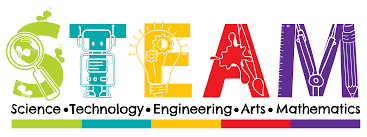 STEAM CAMP 2020 Registration FormName __________________ Age ________Grade Fall 2020_____Male/Female______Address _______________________City ____________Zip Code  _______________Parent(s):  __________________________________________________________Parent email:  __________________________Parent phone: ____________________Emergency contact name:  ___________________ phone: _______________________T-shirt Size:  _________  Allergies or other health/learning issues:  ____________________________________________________________________________________________________________________________________Circle the session(s) you want to attend:        Session 1      Session 2        Session 3       Session 4Session 1 - It's Electrified!Dates: June 8-11Time:  9:00 am - 12:30 pmThis session will focus on light, color, and electricity.Session 2 - Newton's Antics Dates: June 15-18Time:  9:00 am - 12:30 pmThis session will focus on force and motion.Session 3 - It's Alive! - The Mad Scientist Explores Biology 
Dates: June 22-25Time: 9:00 am - 12:30 pmThis session will focus on Anatomy and related biology activities and experiments.Session 4 - Cloudy with a Chance of Science Dates:  June 29-July 2Time:  9:00 am – 12:30 pmThis session will focus on water, air, and weather (Meteorology).Payment Information: Cost 1 Session: $275Cost 2 Sessions: $495Cost 3 Sessions: $745Cost for all 4 Sessions: $990Cash     Check                                                 Credit Card Type:  Visa, MCCard # __________________________ Expiration Date: _________CVS # _________ Address for CC___________________________ Zip Code for CC _________________Payment Agreement—Read carefully as this is a legal contract: I understand and agree that my signature on this registration form constitutes a contractual agreement between HEP of Texas and myself. I understand and agree to pay in full for any and all classes that my child is enrolled in even if my child withdraws from the class during the semester. HEP of Texas reserves the right to pursue the collection of any outstanding fees due and that if a legal judgment is sought, the undersigned will be responsible for all court costs, attorney fees, and course fees. I HAVE CAREFULLY READ THIS CONTRACT AND UNDERSTOOD ITS CONTENTS, AND I VOLUNTARILY SIGN THE SAME AS MY OWN FREE ACT. MY SIGNATURE BELOW ALSO CONFIRMS THAT I HAVE READ AND UNDERSTAND HEP TX'S STATEMENT OF FAITH AND AGREE TO ABIDE BY IT (posted on the HEPTX.com web page).Signature:_______________________  ____________________   ____________________Parent/Guardian                                               Relationship                                         Date  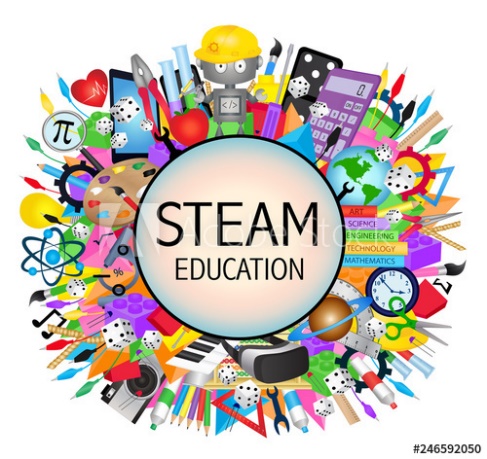 Form update: 02/7/20